组织变革四定定岗定编定级定薪的策略、方法与实践课程排期/Scheduling深圳：2024年03月29日-30日课程概述/Overview课程特点：1：课程框架：基于“战略·组织-人”等人力资源管理框架，串联定岗、定编、定级、定薪等组织变革核心机制设计；2：课程案例：来自高科技、医药、互联网、软件、新能源、电商、通讯等多个行业的大中型企业实践经验；3：工具方法：课程针对关键知识点讲解相关的方法/工具/模版；4：课堂练习：提供定岗定编定级定薪的定向及综合案例练习。课程对象：HRD，HRBP，OD及C&B负责人课程大纲/Outline1：组织变革及实践方法 1.5H组织变革契机组织变革失败原因组织变革成功八步法，步骤及示例【示范】基于案例设计组织变革路线图2：定岗：组织与职位设计  5H战略澄清与影响组织架构的权变因素分析组织架构的基本模式及进化，分析及示例部门职责澄清、管理幅度及权限设计，方法及示例部门职责分配到岗位岗位设计方法及示例岗位优化的核心问题及示例岗位设计新发展，模式及示例职责澄清并编写岗位说明书，模版及示例【演练】基于案例分析现有组织架构及职位设计存在问题及改进3：定编：编制规划与动态管控 2H编制管控的四种典型情形定编方法及示例战略预测法业务数据分析法行业比例法劳动定额法流程分析与职责分工法德尔菲法预算控制法定编程序和实施方法【演练】基于案例设计各类岗位编制管控方法4：定级：职位评估与人岗匹配 2.5H职位评估原则职位评估方法介绍  国际职位评估方法（IPE）概述国际职位评估因素讲解与练习职位评估过程&组织人岗匹配规则与实施步骤【演练】基于案例进行职位评估练习5：定薪：薪酬激励组合设计与薪酬套改1.5H整体薪酬设计要点付薪理念、薪酬策略与薪酬组合设计，要素及示例薪酬套改规则与调薪矩阵设计，示例激励方案整合设计要点及示例福利体系融合设计要点及示例【示范】基于案例设计薪酬策略与薪酬激励组合方案6：总结、Q&A  0.5H 讲师介绍/Lecturer赵惠颖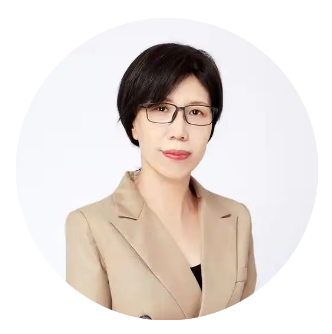 组织&人效提升实战专家薪酬绩效实战专家职业经历：首席咨询师，金风国际、众生药业等公司人力资源管理顾问；曾任致璞科技HRVP、金立集团HRD、华润三九薪酬绩效经理、平安人寿培训经理等职。专业领域：擅长组织、职位及任职资格管理、薪酬激励体系设计、股权及中长期激励方案设计、绩效管理体系设计；熟悉高科技制造、互联网、医药、金融等行业人力资源管理特点，有超过50家国企、民企及外企人力资源变革项目设计及实施的成功经验，善于寻找企业人力资源管理问题的“根本解”并制定因地制宜的实施方案。咨询业务范围：战略性人力资源规划人力资源集团化管控机制设计与实施组织架构及职位职级体系搭建薪酬福利体系搭建干部&关键人才管理全员绩效管理机机制设计与实施短期激励方案设计与实施股权激励方案设计与实施其他人力资源专项工作主讲课程：人效分析与提升：打造价值链共赢组织变革四定：定岗定编定级定薪降本增效：业务及人力资源行动指南组织架构设计职位设计与职位评估任职资格敏捷建模与实践战略性薪酬规划与全面预算管理薪酬架构设计与薪酬管理实务销售、研发、生产、高管等关键业务团队短期激励方案设计中长期及股权激励方案设计战略性绩效管理体系构建与实施（HR）绩效管理实务（业务）OKR敏捷绩效管理实践讲师/Lecturer：赵惠颖费用/Price：¥6800元/人企业团报/提前15天报名课联系顾问了解优惠价企业团报/提前15天报名课联系顾问了解优惠价